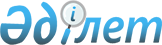 О внесении изменений в решение Усть-Каменогорского городского маслихата от 26 декабря 2017 года № 25/2-VI "О бюджете города Усть-Каменогорска на 2018-2020 годы"
					
			Утративший силу
			
			
		
					Решение Усть-Каменогорского городского маслихата Восточно-Казахстанской области от 27 ноября 2018 года № 37/2-VI. Зарегистрировано Управлением юстиции города Усть-Каменогорска Департамент юстиции Восточно-Казахстанской области 5 декабря 2018 года № 5-1-205. Утратило силу - решением Усть-Каменогорского городского маслихата Восточно-Казахстанской области от 23 декабря 2019 года № 52/2-VI
      Сноска. Утратило силу - решением Усть-Каменогорского городского маслихата Восточно-Казахстанской области от 23.12.2019 № 52/2-VI (вводится в действие с 01.01.2020).

      Примечание РЦПИ.

      В тексте документа сохранена пунктуация и орфография оригинала.
      В соответствии со статьей 109 Бюджетного кодекса Республики Казахстан от 4 декабря 2008 года, подпунктом 1) пункта 1 статьи 6 Закона Республики Казахстан от 23 января 2001 года "О местном государственном управлении и самоуправлении в Республике Казахстан", решением Восточно-Казахстанского областного маслихата от 15 ноября 2018 года № 24/275-VI "О внесении изменений в решение Восточно-Казахстанского областного маслихата от 13 декабря 2017 года № 16/176-VI "Об областном бюджете на 2018-2020 годы" (зарегистрировано в Реестре государственной регистрации нормативных правовых актов за номером 5695), Усть-Каменогорский городской маслихат РЕШИЛ:
      1. Внести в решение Усть-Каменогорского городского маслихата от 26 декабря 2017 года № 25/2-VI "О бюджете города Усть-Каменогорска на 2018-2020 годы" (зарегистрировано в Реестре государственной регистрации нормативных правовых актов за номером 5394, опубликовано в Эталонном контрольном банке нормативных правовых актов Республики Казахстан в электронном виде 15 января 2018 года) следующие изменения:
      пункт 1 изложить в следующей редакции:
      "1. Утвердить бюджет города на 2018-2020 годы согласно приложениям 1, 2 и 3 соответственно, в том числе на 2018 год в следующих объемах:
      1) доходы – 50 785 768,1 тысяч тенге, в том числе по:
      налоговым поступлениям – 23 054 337,7 тысяч тенге;
      неналоговым поступлениям – 932 575,3 тысяч тенге;
      поступлениям от продажи основного капитала – 1 177 661,0 тысяч тенге;
      поступлениям трансфертов – 25 621 194,1 тысяч тенге; 
      2) затраты – 55 735 720,8 тысяч тенге;
      3) чистое бюджетное кредитование – 0,0;
      4) сальдо по операциям с финансовыми активами – - 35 815,0 тысяч тенге, в том числе:
      приобретение финансовых активов – 0,0;
      поступления от продажи финансовых активов государства – 35 815,0 тысяч тенге;
      5) дефицит бюджета – - 4 914 137,7 тысяч тенге;
      6) финансирование дефицита бюджета – 4 914 137,7тысяч тенге.";
      пункт 4 изложить в следующей редакции:
      "4. Принять к исполнению нормативы распределения доходов на 2018 год в соответствии с решением Восточно-Казахстанского областного маслихата от 15 ноября 2018 года № 24/275-VI "О внесении изменений в решение Восточно-Казахстанского областного маслихата от 13 декабря 2017 года № 16/176-VI "Об областном бюджете на 2018-2020 годы" (зарегистрировано в Реестре государственной регистрации нормативных правовых актов за номером 5695):
      1) индивидуальный подоходный налог с доходов, облагаемых у источника выплаты – 36,4 %;
      2) социальный налог – 36,4 %.";
      приложение 1 к указанному решению изложить в новой редакции согласно приложению к настоящему решению.
      2.Настоящее решение вводится в действие с 1 января 2018 года. Бюджет города Усть-Каменогорска на 2018 год
					© 2012. РГП на ПХВ «Институт законодательства и правовой информации Республики Казахстан» Министерства юстиции Республики Казахстан
				
      Председатель сессии

М. Кикина

      Секретарь городского маслихата

А. Светаш
Приложение к решению 
Усть-Каменогорского 
городского маслихата 
от 27 ноября 2018 года 
№ 37/2-VIПриложение 1 к решению 
Усть-Каменогорского 
городского маслихата 
от 26 декабря 2017 года 
№ 25/2-VI
Категория
Категория
Категория
Категория
Всего доходы (тысяч тенге)
Класс
Класс
Класс
Всего доходы (тысяч тенге)
Подкласс
Подкласс
Всего доходы (тысяч тенге)
Наименование
Всего доходы (тысяч тенге) 1 2 3 4 5
I. ДОХОДЫ
50 785 768,1
1
Налоговые поступления
23 054 337,7
01
Подоходный налог
9 778 710,3
2
Индивидуальный подоходный налог
9 778 710,3
03
Социальный налог
6 392 509,4
1
Социальный налог
6 392 509,4
04
Налоги на собственность
5 423 875,0
1
Налоги на имущество
3 289 000,0
3
Земельный налог
498 800,0
4
Налог на транспортные средства
1 635 800,0
5
Единый земельный налог
275,0
05
Внутренние налоги на товары, работы и услуги
974 167,0
2
Акцизы
170 144,0
3
Поступления за использование природных и других ресурсов
208 000,0
4
Сборы за ведение предпринимательской и профессиональной деятельности 
574 023,0
5
Налог на игорный бизнес
22 000,0
07
Прочие налоги
25 076,0
1
Прочие налоги
25 076,0
08
Обязательные платежи, взимаемые за совершение юридически значимых действий и (или) выдачу документов уполномоченными на то государственными органами или должностными лицами
460 000,0
1
Государственная пошлина
460 000,0
2
Неналоговые поступления
932 575,3
01
Доходы от государственной собственности
177 589,4
1
Поступления части чистого дохода государственных предприятий
4 700,0
3
Дивиденды на государственные пакеты акций, находящиеся в государственной собственности
700,0
4
Доходы на доли участия в юридических лицах, находящиеся в государственной собственности
400,0
5
Доходы от аренды имущества, находящегося в государственной собственности
170 800,0
7
Вознаграждения по кредитам, выданным из государственного бюджета
989,4
03
Поступления денег от проведения государственных закупок, организуемых государственными учреждениями, финансируемыми из государственного бюджета
1 100,0
1
Поступления денег от проведения государственных закупок, организуемых государственными учреждениями, финансируемыми из государственного бюджета
1 100,0
04
Штрафы, пени, санкции, взыскания, налагаемые государственными учреждениями, финансируемыми из государственного бюджета, а также содержащимися и финансируемыми из бюджета (сметы расходов) Национального Банка Республики Казахстан 
7 300,0
1
Штрафы, пени, санкции, взыскания, налагаемые государственными учреждениями, финансируемыми из государственного бюджета, а также содержащимися и финансируемыми из бюджета (сметы расходов) Национального Банка Республики Казахстан
7 300,0
06
Прочие неналоговые поступления
746 585,9
1
Прочие неналоговые поступления
746 585,9
3
Поступления от продажи основного капитала
1 177 661,0
01
Продажа государственного имущества, закрепленного за государственными учреждениями
936 461,0
1
Продажа государственного имущества, закрепленного за государственными учреждениями
936 461,0
03
Продажа земли и нематериальных активов
241 200,0
1
Продажа земли 
190 000,0
2
Продажа нематериальных активов
51 200,0
4
Поступления трансфертов 
25 621 194,1
02
Трансферты из вышестоящих органов государственного управления
25 621 194,1
2
Трансферты из областного бюджета
25 621 194,1
Функциональная группа
Функциональная группа
Функциональная группа
Функциональная группа
Всего затраты (тысяч тенге)
Администратор бюджетных программ
Администратор бюджетных программ
Администратор бюджетных программ
Всего затраты (тысяч тенге)
Бюджетная программа
Бюджетная программа
Всего затраты (тысяч тенге)
Наименование
Всего затраты (тысяч тенге) 1 2 3 4 5
II. ЗАТРАТЫ
55 735 720,8
01
Государственные услуги общего характера
2 081 987,5
112
Аппарат маслихата района (города областного значения)
37 012,3
001
Услуги по обеспечению деятельности маслихата района (города областного значения)
30 673,3
003
Капитальные расходы государственного органа
6 339,0
122
Аппарат акима района (города областного значения)
303 880,3
001
Услуги по обеспечению деятельности акима района (города областного значения)
296 084,3
003
Капитальные расходы государственного органа
7 796,0
452
Отдел финансов района (города областного значения)
696 265,1
001
Услуги по реализации государственной политики в области исполнения бюджета и управления коммунальной собственностью района (города областного значения)
62 416,3
003
Проведение оценки имущества в целях налогообложения
16 136,6
010
Приватизация, управление коммунальным имуществом, постприватизационная деятельность и регулирование споров, связанных с этим 
1 380,0
018
Капитальные расходы государственного органа
1 858,9
028
Приобретение имущества в коммунальную собственность
614 473,3
453
Отдел экономики и бюджетного планирования района (города областного значения)
57 314,9
001
Услуги по реализации государственной политики в области формирования и развития экономической политики, системы государственного планирования
56 937,5
004
Капитальные расходы государственного органа
377,4
458
Отдел жилищно-коммунального хозяйства, пассажирского транспорта и автомобильных дорог района (города областного значения)
90 371,5
001
Услуги по реализации государственной политики на местном уровне в области жилищно-коммунального хозяйства, пассажирского транспорта и автомобильных дорог
87 181,2
013
Капитальные расходы государственного органа
3 190,3
467
Отдел строительства района (города областного значения)
897 143,4
040
Развитие объектов государственных органов
897 143,4
02
Оборона
30 212,4
122
Аппарат акима района (города областного значения)
30 212,4
005
Мероприятия в рамках исполнения всеобщей воинской обязанности
30 212,4
03
Общественный порядок, безопасность, правовая, судебная, уголовно-исполнительная деятельность
132 631,5
458
Отдел жилищно-коммунального хозяйства, пассажирского транспорта и автомобильных дорог района (города областного значения)
108 266,3
021
Обеспечение безопасности дорожного движения в населенных пунктах
108 266,3
499
Отдел регистрации актов гражданского состояния района (города областного значения)
24 365,2
001
Услуги по реализации государственной политики на местном уровне в области регистрации актов гражданского состояния
24 115,2
003
Капитальные расходы государственного органа
250,0
04
Образование
16 598 034,3
464
Отдел образования района (города областного значения)
13 960 705,5
001
Услуги по реализации государственной политики на местном уровне в области образования 
33 901,0
003
Общеобразовательное обучение
8 459 845,9
005
Приобретение и доставка учебников, учебно-методических комплексов для государственных учреждений образования района (города областного значения)
434 616,9
006
Дополнительное образование для детей 
686 306,0
009
Обеспечение деятельности организаций дошкольного воспитания и обучения
1 545 716,6
015
Ежемесячная выплата денежных средств опекунам (попечителям) на содержание ребенка-сироты (детей-сирот), и ребенка (детей), оставшегося без попечения родителей
110 611,0
022
Выплата единовременных денежных средств казахстанским гражданам, усыновившим (удочерившим) ребенка (детей)-сироту и ребенка (детей), оставшегося без попечения родителей
3 247,0
023
Методическая работа
59 636,0
040
Реализация государственного образовательного заказа в дошкольных организациях образования
2 196 418,6
067
Капитальные расходы подведомственных государственных учреждений и организаций
430 406,5
465
Отдел физической культуры и спорта района (города областного значения)
168 325,0
017
Дополнительное образование для детей и юношества по спорту
168 325,0
467
Отдел строительства района (города областного значения)
2 469 003,8
024
Строительство и реконструкция объектов начального, основного среднего и общего среднего образования
2 469 003,8
06
Социальная помощь и социальное обеспечение
1 931 786,1
451
Отдел занятости и социальных программ района (города областного значения)
1 893 314,1
001
Услуги по реализации государственной политики на местном уровне в области обеспечения занятости и реализации социальных программ для населения
83 072,3
002
Программа занятости
360 982,5
004
Оказание социальной помощи на приобретение топлива специалистам здравоохранения, образования, социального обеспечения, культуры, спорта и ветеринарии в сельской местности в соответствии с законодательством Республики Казахстан
2 937,6
005
Государственная адресная социальная помощь
78 885,0
006
Оказание жилищной помощи
12 725,0
007
Социальная помощь отдельным категориям нуждающихся граждан по решениям местных представительных органов
638 947,1
010
Материальное обеспечение детей-инвалидов, воспитывающихся и обучающихся на дому
11 390,0
011
Оплата услуг по зачислению, выплате и доставке пособий и других социальных выплат
8 565,3
013
Социальная адаптация лиц, не имеющих определенного местожительства
79 745,0
015
Территориальные центры социального обслуживания пенсионеров и инвалидов
256 726,0
017
Обеспечение нуждающихся инвалидов обязательными гигиеническими средствами и предоставление услуг специалистами жестового языка, индивидуальными помощниками в соответствии с индивидуальной программой реабилитации инвалида
134 099,3
021
Капитальные расходы государственного органа
250,0
023
Обеспечение деятельности центров занятости населения
93 306,0
028
Услуги лицам из групп риска, попавшим в сложную ситуацию вследствие насилия или угрозы насилия
2 402,0
050
Реализация Плана мероприятий по обеспечению прав и улучшению качества жизни инвалидов в Республике Казахстан на 2012 – 2018 годы
124 184,3
067
Капитальные расходы подведомственных государственных учреждений и организаций
5 096,7
464
Отдел образования района (города областного значения)
38 472,0
008
Социальная поддержка обучающихся и воспитанников организаций образования очной формы обучения в виде льготного проезда на общественном транспорте (кроме такси) по решению местных представительных органов
25 295,0
030
Содержание ребенка (детей), переданного патронатным воспитателям
13 177,0
07
Жилищно-коммунальное хозяйство
22 718 443,1
458
Отдел жилищно-коммунального хозяйства, пассажирского транспорта и автомобильных дорог района (города областного значения)
4 912 163,7
003
Организация сохранения государственного жилищного фонда
12 998,0
015
Освещение улиц в населенных пунктах
688 265,0
016
Обеспечение санитарии населенных пунктов
91 448,0
017
Содержание мест захоронений и захоронение безродных
15 101,5
018
Благоустройство и озеленение населенных пунктов
874 473,2
028
Развитие коммунального хозяйства
5 969,4
029
Развитие системы водоснабжения и водоотведения 
36 000,0
048
Развитие благоустройства городов и населенных пунктов
1 858 411,6
058
Развитие системы водоснабжения и водоотведения в сельских населенных пунктах
1 329 497,0
463
Отдел земельных отношений района (города областного значения)
118 201,5
016
Изъятие земельных участков для государственных нужд
118 201,5
467
Отдел строительства района (города областного значения)
17 619 079,4
003
Проектирование и (или) строительство, реконструкция жилья коммунального жилищного фонда
7 550 825,1
004
Проектирование, развитие и (или) обустройство инженерно-коммуникационной инфраструктуры
8 622 334,0
006
Развитие системы водоснабжения и водоотведения
106 156,9
007
Развитие благоустройства городов и населенных пунктов
98 565,5
025
Приобретение инженерно-коммуникационной инфраструктуры
672 325,9
098
Приобретение жилья коммунального жилищного фонда
568 872,0
479
Отдел жилищной инспекции района (города областного значения)
1 548,3
001
Услуги по реализации государственной политики на местном уровне в области жилищного фонда
1 548,3
491
Отдел жилищных отношений района (города областного значения)
65 818,1
001
Услуги по реализации государственной политики на местном уровне в области жилищного фонда
37 447,6
003
Капитальные расходы государственного органа
1 970,5
006
Обеспечение жильем отдельных категорий граждан
26 400,0
498
Отдел земельных отношений и сельского хозяйства района (города областного значения)
1 632,1
016
Изъятие земельных участков для государственных нужд
1 632,1
08
Культура, спорт, туризм и информационное пространство
864 097,6
455
Отдел культуры и развития языков района (города областного значения)
399 160,0
001
Услуги по реализации государственной политики на местном уровне в области развития языков и культуры
23 981,0
003
Поддержка культурно-досуговой работы
192 373,0
006
Функционирование районных (городских) библиотек
142 390,0
007
Развитие государственного языка и других языков народа Казахстана
33 855,0
010
Капитальные расходы государственного органа
250,0
032
Капитальные расходы подведомственных государственных учреждений и организаций
6 311,0
456
Отдел внутренней политики района (города областного значения)
171 910,8
001
Услуги по реализации государственной политики на местном уровне в области информации, укрепления государственности и формирования социального оптимизма граждан
39 811,1
002
Услуги по проведению государственной информационной политики
83 300,0
003
Реализация мероприятий в сфере молодежной политики
45 468,7
006
Капитальные расходы государственного органа
3 331,0
465
Отдел физической культуры и спорта района (города областного значения)
293 026,8
001
Услуги по реализации государственной политики на местном уровне в сфере физической культуры и спорта
18 892,3
004
Капитальные расходы государственного органа
250,0
005
Развитие массового спорта и национальных видов спорта 
196 129,5
006
Проведение спортивных соревнований на районном (города областного значения) уровне
14 839,0
007
Подготовка и участие членов сборных команд района (города областного значения) по различным видам спорта на областных спортивных соревнованиях
26 776,0
032
Капитальные расходы подведомственных государственных учреждений и организаций
36 140,0
10
Сельское, водное, лесное, рыбное хозяйство, особо охраняемые природные территории, охрана окружающей среды и животного мира, земельные отношения
143 811,3
463
Отдел земельных отношений района (города областного значения)
41 473,7
001
Услуги по реализации государственной политики в области регулирования земельных отношений на территории района (города областного значения)
32 487,7
004
Организация работ по зонированию земель
8 450,0
007
Капитальные расходы государственного органа
536,0
473
Отдел ветеринарии района (города областного значения)
23 179,8
001
Услуги по реализации государственной политики на местном уровне в сфере ветеринарии
11 321,8
005
Обеспечение функционирования скотомогильников (биотермических ям)
600,0
007
Организация отлова и уничтожения бродячих собак и кошек
6 382,2
008
Возмещение владельцам стоимости изымаемых и уничтожаемых больных животных, продуктов и сырья животного происхождения
280,8
010
Проведение мероприятий по идентификации сельскохозяйственных животных
820,0
011
Проведение противоэпизоотических мероприятий
3 775,0
474
Отдел сельского хозяйства и ветеринарии района (города областного значения)
53 687,5
001
Услуги по реализации государственной политики на местном уровне в сфере сельского хозяйства и ветеринарии
25 864,9
003
Капитальные расходы государственного органа
595,1
005
Обеспечение функционирования скотомогильников (биотермических ям)
2 359,1
007
Организация отлова и уничтожения бродячих собак и кошек
6 994,6
008
Возмещение владельцам стоимости изымаемых и уничтожаемых больных животных, продуктов и сырья животного происхождения
942,2
011
Проведение ветеринарных мероприятий по энзоотическим болезням животных
20,0
012
Проведение мероприятий по идентификации сельскохозяйственных животных
2 080,0
013
Проведение противоэпизоотических мероприятий
14 831,6
498
Отдел земельных отношений и сельского хозяйства района (города областного значения)
25 470,3
001
Услуги по реализации государственной политики на местном уровне в сфере земельных отношений и сельского хозяйства
23 755,3
003
Капитальные расходы государственного органа
1 715,0
11
Промышленность, архитектурная, градостроительная и строительная деятельность
236 744,6
467
Отдел строительства района (города областного значения)
186 240,5
001
Услуги по реализации государственной политики на местном уровне в области строительства
170 447,5
017
Капитальные расходы государственного органа
15 793,0
468
Отдел архитектуры и градостроительства района (города областного значения)
50 504,1
001
Услуги по реализации государственной политики в области архитектуры и градостроительства на местном уровне
49 840,1
004
Капитальные расходы государственного органа
664,0
12
Транспорт и коммуникации
8 434 377,4
458
Отдел жилищно-коммунального хозяйства, пассажирского транспорта и автомобильных дорог района (города областного значения)
8 434 377,4
022
Развитие транспортной инфраструктуры
5 340 475,2
023
Обеспечение функционирования автомобильных дорог
1 829 302,2
024
Организация внутрипоселковых (внутригородских), пригородных и внутрирайонных общественных пассажирских перевозок
35 000,0
045
Капитальный и средний ремонт автомобильных дорог районного значения и улиц населенных пунктов
1 229 600,0
13
Прочие
2 018 887,3
452
Отдел финансов района (города областного значения)
21 069,4
012
Резерв местного исполнительного органа района (города областного значения) 
21 069,4
453
Отдел экономики и бюджетного планирования района (города областного значения)
25 392,1
003
Разработка или корректировка, а также проведение необходимых экспертиз технико-экономических обоснований местных бюджетных инвестиционных проектов и конкурсных документаций проектов государственно-частного партнерства, концессионных проектов, консультативное сопровождение проектов государственно-частного партнерства и концессионных проектов
25 392,1
458
Отдел жилищно-коммунального хозяйства, пассажирского транспорта и автомобильных дорог района (города областного значения)
1 930 810,0
040
Реализация мер по содействию экономическому развитию регионов в рамках Программы развития регионов до 2020 года
10 479,0
043
Развитие инженерной инфраструктуры в рамках Программы развития регионов до 2020 года
1 920 331,0
469
Отдел предпринимательства района (города областного значения)
41 615,8
001
Услуги по реализации государственной политики на местном уровне в области развития предпринимательства
37 343,8
003
Поддержка предпринимательской деятельности
3 300,0
004
Капитальные расходы государственного органа
972,0
14
Обслуживание долга
18 643,9
452
Отдел финансов района (города областного значения)
18 643,9
013
Обслуживание долга местных исполнительных органов по выплате вознаграждений и иных платежей по займам из областного бюджета
18 643,9
15
Трансферты
526 063,8
452
Отдел финансов района (города областного значения)
526 063,8
006
Возврат неиспользованных (недоиспользованных) целевых трансфертов
203,8
024
Целевые текущие трансферты из нижестоящего бюджета на компенсацию потерь вышестоящего бюджета в связи с изменением законодательства
525 860,0
III. ЧИСТОЕ БЮДЖЕТНОЕ КРЕДИТОВАНИЕ
0,0
IV. САЛЬДО ПО ОПЕРАЦИЯМ С ФИНАНСОВЫМИ АКТИВАМИ
-35 815,0
Приобретение финансовых активов
0,0
Поступления от продажи финансовых активов государства
35 815,0
6
Поступления от продажи финансовых активов государства
35 815,0
01
Поступления от продажи финансовых активов государства
35 815,0
1
Поступления от продажи финансовых активов внутри страны
35 815,0
V. ДЕФИЦИТ БЮДЖЕТА
-4 914 137,7
VI. ФИНАНСИРОВАНИЕ ДЕФИЦИТА БЮДЖЕТА 
4 914 137,7